Załącznik nr 2 do Regulaminu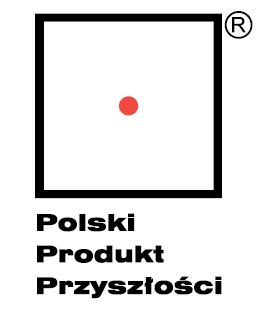 Wypełnia organizator KonkursuVI. OŚWIADCZENIA:Oświadczam, iż oświadczenia i informacje zawarte w niniejszym wniosku o powierzenie grantu są zgodne ze stanem faktycznym i prawnym oraz że jestem świadomy(a) odpowiedzialności karnej za złożenie fałszywego oświadczenia. Oświadczam, iż zapoznałem się/zapoznałam się z Regulaminem Konkursu zamieszczonym na stronie www.parp.gov.pl/konkursppp i akceptuję jego zasady.Oświadczam, że produkt jest zgodny z właściwymi przepisami prawa unijnego i krajowego. Wyrażam zgodę na udzielanie informacji na potrzeby ewaluacji (ocen), przeprowadzanych przez Instytucję Zarządzającą, Organizatora Konkursu lub inną uprawnioną instytucję lub jednostkę organizacyjną lub podmiot dokonujący ewaluacji. Oświadczam, że przyjmuję do wiadomości, że administratorem danych osobowych zawartych we wniosku konkursowym jest Minister Inwestycji i Rozwoju, pełniący funkcję Instytucji Zarządzającej dla Programu Operacyjnego Inteligentny Rozwój 2014-2020, mający siedzibę przy Placu Trzech Krzyży 3/5, 00-507 Warszawa. Poniższe dane osobowe zbierane są w celu realizacji projektu pozakonkursowego realizowanego na podstawie Umowy nr II/506/P/15012/200/16/DWP o partnerstwie przy wspólnej realizacji projektu pozakonkursowego pn. „inno_LAB – Centrum analiz i pilotaży nowych instrumentów” w ramach 2 osi priorytetowej Wsparcie otoczenia i potencjału przedsiębiorstw do prowadzenia działalności B+R+I Program Operacyjny Inteligentny Rozwój 2014-2020. Osobie, której dane dotyczą, przysługuje prawo dostępu do treści jej danych oraz możliwość ich poprawiania. Podanie danych jest dobrowolne, niemniej jednak konieczne do realizacji ww. celu. Osobom, które we wniosku konkursowym podały swoje dane osobowe przysługuje prawo wniesienia skargi do organu nadzorczego. Dane osobowe są przetwarzane na podstawie przepisów ustawy z dnia 11 lipca 2014 r. o zasadach realizacji programów w zakresie polityki spójności finansowanych w perspektywie finansowej 2014–2020. Okres przetwarzania danych jest zgodny z art. 140 ust. 1 Rozporządzenia Parlamentu Europejskiego i Rady (UE) nr 1303/2013 z dnia 17 grudnia 2013 r. oraz jednocześnie nie krótszy niż 10 lat od dnia przyznania ostatniej pomocy w ramach programu pomocowego. Dane kontaktowe do Inspektora Ochrony Danych - IOD@miir.gov.pl............................................................................	(czytelny podpis osoby/osób reprezentujących uczestnika Konkursu,zgodnie z dokumentem rejestrowym lub innym dokumentem poświadczającymumocowanie takiej osoby/osób do reprezentowania uczestnika Konkursu)Załączniki:- Oświadczenie o przysługujących prawach do produktu;- dokument poświadczający umocowanie osoby/osób składających podpisy do reprezentowania uczestnika Konkursu Numer wnioskuData złożenia wniosku I. INFORMACJE OGÓLNE Nazwa produktuKrótki opis produktu (max 1 str.)(opis zgłaszanego produktu, innowacyjność rozwiązania, stopień zaawansowania prac badawczych / wdrożeniowych) Kategoria Konkursu (wstaw X przy odpowiedniej pozycji)Produkt przyszłości przedsiębiorcyProdukt przyszłości     jednostki naukowejProdukt przyszłości jednostka naukowa - przedsiębiorcaBranża, której dotyczy produktBranża, której dotyczy produktBranża, której dotyczy produktCzy uczestnik Konkursu zamierza ubiegać się o nagrodę w postaci grantu? Tak NieKto będzie ubiegał się o grant?Czy uczestnik Konkursu spełnia wymogi ubiegania się o grant określone w Regulaminie? Tak NieII. UCZESTNIK KONKURSU – INFORMACJE OGÓLNE (w przypadku wniosków składanych wspólnie tabelę należy powielić i wypełnić osobno dla każdego podmiotu)II. UCZESTNIK KONKURSU – INFORMACJE OGÓLNE (w przypadku wniosków składanych wspólnie tabelę należy powielić i wypełnić osobno dla każdego podmiotu)Nazwa uczestnika KonkursuData rozpoczęcia działalności zgodnie z dokumentem rejestrowym/data wpisu do KRSForma prawna NIPAdres siedziby/głównego miejsca wykonywania działalnościTelefonAdres e-mailAdres strony wwwWielkość zatrudnienia (wartość szacunkowa na dzień składania wniosku)Przychody ze sprzedaży w ostatnim zamkniętym roku obrotowym (w tys. zł)III. OSOBA DO KONTAKTÓW ROBOCZYCH W SPRAWIE WNIOSKU KONKURSOWEGOIII. OSOBA DO KONTAKTÓW ROBOCZYCH W SPRAWIE WNIOSKU KONKURSOWEGOImię NazwiskoStanowiskoInstytucjaTelefonNumer telefonu komórkowegoAdres e-mailIV. OSOBA UPRAWNIONA DO REPREZENTOWANIA UCZESTNIKA KONKURSU (zgodnie z dokumentem rejestrowym)IV. OSOBA UPRAWNIONA DO REPREZENTOWANIA UCZESTNIKA KONKURSU (zgodnie z dokumentem rejestrowym)Imię NazwiskoStanowiskoInstytucjaTelefonNumer telefonu komórkowegoAdres e-mailV. OPIS PRODUKTU I PRAC BADAWCZO-WDROŻENIOWYCH, KTÓRE DOTYCZĄ PRODUKTUOpis produktu (max. 4 str.)(na czym polega rozwiązanie, istota problemu, na który odpowiada to rozwiązanie, zastosowanie)Opis produktu (max. 4 str.)(na czym polega rozwiązanie, istota problemu, na który odpowiada to rozwiązanie, zastosowanie)Opis produktu (max. 4 str.)(na czym polega rozwiązanie, istota problemu, na który odpowiada to rozwiązanie, zastosowanie)Opis produktu (max. 4 str.)(na czym polega rozwiązanie, istota problemu, na który odpowiada to rozwiązanie, zastosowanie)Opis produktu (max. 4 str.)(na czym polega rozwiązanie, istota problemu, na który odpowiada to rozwiązanie, zastosowanie)Opis produktu (max. 4 str.)(na czym polega rozwiązanie, istota problemu, na który odpowiada to rozwiązanie, zastosowanie)Opis produktu (max. 4 str.)(na czym polega rozwiązanie, istota problemu, na który odpowiada to rozwiązanie, zastosowanie)Etap zaawansowania prac nad produktem (wstaw X przy odpowiedniej pozycji)Etap zaawansowania prac nad produktem (wstaw X przy odpowiedniej pozycji)Etap zaawansowania prac nad produktem (wstaw X przy odpowiedniej pozycji)Etap zaawansowania prac nad produktem (wstaw X przy odpowiedniej pozycji)Etap zaawansowania prac nad produktem (wstaw X przy odpowiedniej pozycji)Etap zaawansowania prac nad produktem (wstaw X przy odpowiedniej pozycji)Etap zaawansowania prac nad produktem (wstaw X przy odpowiedniej pozycji)Prace B+RProdukt doprowadzony do etapu prac wdrożeniowych (produkt niewdrożony)Produkt wdrożony do produkcji max. 24 miesiące przed dniem złożenia wniosku konkursowego (produkt wdrożony)Przebieg prac badawczych (max 1 str.)(opis prac badawczych, termin rozpoczęcia , termin zakończenia, gdzie były wykonywane,)Przebieg prac badawczych (max 1 str.)(opis prac badawczych, termin rozpoczęcia , termin zakończenia, gdzie były wykonywane,)Przebieg prac badawczych (max 1 str.)(opis prac badawczych, termin rozpoczęcia , termin zakończenia, gdzie były wykonywane,)Przebieg prac badawczych (max 1 str.)(opis prac badawczych, termin rozpoczęcia , termin zakończenia, gdzie były wykonywane,)Przebieg prac badawczych (max 1 str.)(opis prac badawczych, termin rozpoczęcia , termin zakończenia, gdzie były wykonywane,)Przebieg prac badawczych (max 1 str.)(opis prac badawczych, termin rozpoczęcia , termin zakończenia, gdzie były wykonywane,)Przebieg prac badawczych (max 1 str.)(opis prac badawczych, termin rozpoczęcia , termin zakończenia, gdzie były wykonywane,)Przebieg prac wdrożeniowych (max 1 str.)(opis prac wdrożeniowych, data wdrożenia [uruchomienie produkcji/planowane uruchomienie produkcji], sposób wdrożenia [samodzielnie, w kooperacji], napotkane bariery w procesie wdrożenia, wielkość produkcji, ocena procesu wdrożenia)Przebieg prac wdrożeniowych (max 1 str.)(opis prac wdrożeniowych, data wdrożenia [uruchomienie produkcji/planowane uruchomienie produkcji], sposób wdrożenia [samodzielnie, w kooperacji], napotkane bariery w procesie wdrożenia, wielkość produkcji, ocena procesu wdrożenia)Przebieg prac wdrożeniowych (max 1 str.)(opis prac wdrożeniowych, data wdrożenia [uruchomienie produkcji/planowane uruchomienie produkcji], sposób wdrożenia [samodzielnie, w kooperacji], napotkane bariery w procesie wdrożenia, wielkość produkcji, ocena procesu wdrożenia)Przebieg prac wdrożeniowych (max 1 str.)(opis prac wdrożeniowych, data wdrożenia [uruchomienie produkcji/planowane uruchomienie produkcji], sposób wdrożenia [samodzielnie, w kooperacji], napotkane bariery w procesie wdrożenia, wielkość produkcji, ocena procesu wdrożenia)Przebieg prac wdrożeniowych (max 1 str.)(opis prac wdrożeniowych, data wdrożenia [uruchomienie produkcji/planowane uruchomienie produkcji], sposób wdrożenia [samodzielnie, w kooperacji], napotkane bariery w procesie wdrożenia, wielkość produkcji, ocena procesu wdrożenia)Przebieg prac wdrożeniowych (max 1 str.)(opis prac wdrożeniowych, data wdrożenia [uruchomienie produkcji/planowane uruchomienie produkcji], sposób wdrożenia [samodzielnie, w kooperacji], napotkane bariery w procesie wdrożenia, wielkość produkcji, ocena procesu wdrożenia)Przebieg prac wdrożeniowych (max 1 str.)(opis prac wdrożeniowych, data wdrożenia [uruchomienie produkcji/planowane uruchomienie produkcji], sposób wdrożenia [samodzielnie, w kooperacji], napotkane bariery w procesie wdrożenia, wielkość produkcji, ocena procesu wdrożenia)Źródła finansowania prac badawczych oraz wdrożeniowych produktu (prywatne, publiczne, inne – jakie?)Źródła finansowania prac badawczych oraz wdrożeniowych produktu (prywatne, publiczne, inne – jakie?)Źródła finansowania prac badawczych oraz wdrożeniowych produktu (prywatne, publiczne, inne – jakie?)Źródła finansowania prac badawczych oraz wdrożeniowych produktu (prywatne, publiczne, inne – jakie?)Źródła finansowania prac badawczych oraz wdrożeniowych produktu (prywatne, publiczne, inne – jakie?)Źródła finansowania prac badawczych oraz wdrożeniowych produktu (prywatne, publiczne, inne – jakie?)Źródła finansowania prac badawczych oraz wdrożeniowych produktu (prywatne, publiczne, inne – jakie?)Poziom innowacyjności produktu (wstaw X przy odpowiedniej pozycji)Poziom innowacyjności produktu (wstaw X przy odpowiedniej pozycji)Poziom innowacyjności produktu (wstaw X przy odpowiedniej pozycji)Poziom innowacyjności produktu (wstaw X przy odpowiedniej pozycji)Poziom innowacyjności produktu (wstaw X przy odpowiedniej pozycji)Poziom innowacyjności produktu (wstaw X przy odpowiedniej pozycji)Poziom innowacyjności produktu (wstaw X przy odpowiedniej pozycji)Innowacja przełomowaUlepszenie istniejącego rozwiązaniaRozwiązanie porównywalne z istniejącymiUzasadnienie dot. wybranego poziomu innowacyjności produktu (max 4 str.)(na czym polega nowość rozwiązania; porównanie z aktualnym stanem techniki - porównanie parametrów technicznych)Uzasadnienie dot. wybranego poziomu innowacyjności produktu (max 4 str.)(na czym polega nowość rozwiązania; porównanie z aktualnym stanem techniki - porównanie parametrów technicznych)Uzasadnienie dot. wybranego poziomu innowacyjności produktu (max 4 str.)(na czym polega nowość rozwiązania; porównanie z aktualnym stanem techniki - porównanie parametrów technicznych)Uzasadnienie dot. wybranego poziomu innowacyjności produktu (max 4 str.)(na czym polega nowość rozwiązania; porównanie z aktualnym stanem techniki - porównanie parametrów technicznych)Uzasadnienie dot. wybranego poziomu innowacyjności produktu (max 4 str.)(na czym polega nowość rozwiązania; porównanie z aktualnym stanem techniki - porównanie parametrów technicznych)Uzasadnienie dot. wybranego poziomu innowacyjności produktu (max 4 str.)(na czym polega nowość rozwiązania; porównanie z aktualnym stanem techniki - porównanie parametrów technicznych)Uzasadnienie dot. wybranego poziomu innowacyjności produktu (max 4 str.)(na czym polega nowość rozwiązania; porównanie z aktualnym stanem techniki - porównanie parametrów technicznych)Innowacja na poziomie przedsiębiorstwaInnowacja na poziomie krajuInnowacja na poziomie europejskimIstniejące rozwiązania/produkty konkurencyjne względem zgłaszanego produktu (prosimy wymienić nie więcej niż 3) Istniejące rozwiązania/produkty konkurencyjne względem zgłaszanego produktu (prosimy wymienić nie więcej niż 3) Istniejące rozwiązania/produkty konkurencyjne względem zgłaszanego produktu (prosimy wymienić nie więcej niż 3) Istniejące rozwiązania/produkty konkurencyjne względem zgłaszanego produktu (prosimy wymienić nie więcej niż 3) Istniejące rozwiązania/produkty konkurencyjne względem zgłaszanego produktu (prosimy wymienić nie więcej niż 3) Istniejące rozwiązania/produkty konkurencyjne względem zgłaszanego produktu (prosimy wymienić nie więcej niż 3) Istniejące rozwiązania/produkty konkurencyjne względem zgłaszanego produktu (prosimy wymienić nie więcej niż 3) 1.2.3.1.2.3.1.2.3.1.2.3.1.2.3.1.2.3.1.2.3.Korzyści dla odbiorcy produktu - nowe cechy i funkcjonalności produktu, które mają istotne znaczenie dla odbiorców produktu (prosimy wymienić)Korzyści dla odbiorcy produktu - nowe cechy i funkcjonalności produktu, które mają istotne znaczenie dla odbiorców produktu (prosimy wymienić)Korzyści dla odbiorcy produktu - nowe cechy i funkcjonalności produktu, które mają istotne znaczenie dla odbiorców produktu (prosimy wymienić)Korzyści dla odbiorcy produktu - nowe cechy i funkcjonalności produktu, które mają istotne znaczenie dla odbiorców produktu (prosimy wymienić)Korzyści dla odbiorcy produktu - nowe cechy i funkcjonalności produktu, które mają istotne znaczenie dla odbiorców produktu (prosimy wymienić)Korzyści dla odbiorcy produktu - nowe cechy i funkcjonalności produktu, które mają istotne znaczenie dla odbiorców produktu (prosimy wymienić)Korzyści dla odbiorcy produktu - nowe cechy i funkcjonalności produktu, które mają istotne znaczenie dla odbiorców produktu (prosimy wymienić)1.2.3.1.2.3.1.2.3.1.2.3.1.2.3.1.2.3.1.2.3.Opis potencjału rynkowego produktu(analiza rynku krajowego i międzynarodowego pod kątem zapotrzebowania na rozwiązanie, odbiorcy/potencjalni odbiorcy, możliwości wdrożenia rozwiązania w kraju / za granicą)Opis potencjału rynkowego produktu(analiza rynku krajowego i międzynarodowego pod kątem zapotrzebowania na rozwiązanie, odbiorcy/potencjalni odbiorcy, możliwości wdrożenia rozwiązania w kraju / za granicą)Opis potencjału rynkowego produktu(analiza rynku krajowego i międzynarodowego pod kątem zapotrzebowania na rozwiązanie, odbiorcy/potencjalni odbiorcy, możliwości wdrożenia rozwiązania w kraju / za granicą)Opis potencjału rynkowego produktu(analiza rynku krajowego i międzynarodowego pod kątem zapotrzebowania na rozwiązanie, odbiorcy/potencjalni odbiorcy, możliwości wdrożenia rozwiązania w kraju / za granicą)Opis potencjału rynkowego produktu(analiza rynku krajowego i międzynarodowego pod kątem zapotrzebowania na rozwiązanie, odbiorcy/potencjalni odbiorcy, możliwości wdrożenia rozwiązania w kraju / za granicą)Opis potencjału rynkowego produktu(analiza rynku krajowego i międzynarodowego pod kątem zapotrzebowania na rozwiązanie, odbiorcy/potencjalni odbiorcy, możliwości wdrożenia rozwiązania w kraju / za granicą)Opis potencjału rynkowego produktu(analiza rynku krajowego i międzynarodowego pod kątem zapotrzebowania na rozwiązanie, odbiorcy/potencjalni odbiorcy, możliwości wdrożenia rozwiązania w kraju / za granicą)Szacunkowa wielkość rynku docelowego i jego tendencje rozwojoweSzacunkowa wielkość rynku docelowego i jego tendencje rozwojoweSzacunkowa wielkość rynku docelowego i jego tendencje rozwojoweSzacunkowa wielkość rynku docelowego i jego tendencje rozwojoweSzacunkowa wielkość rynku docelowego i jego tendencje rozwojoweSzacunkowa wielkość rynku docelowego i jego tendencje rozwojoweSzacunkowa wielkość rynku docelowego i jego tendencje rozwojoweStrategia wprowadzenia produktu na rynekStrategia wprowadzenia produktu na rynekStrategia wprowadzenia produktu na rynekStrategia wprowadzenia produktu na rynekStrategia wprowadzenia produktu na rynekStrategia wprowadzenia produktu na rynekStrategia wprowadzenia produktu na rynekOpis podejmowanych działań zmierzających do wprowadzenia produktu na rynki międzynarodoweOpis podejmowanych działań zmierzających do wprowadzenia produktu na rynki międzynarodoweOpis podejmowanych działań zmierzających do wprowadzenia produktu na rynki międzynarodoweOpis podejmowanych działań zmierzających do wprowadzenia produktu na rynki międzynarodoweOpis podejmowanych działań zmierzających do wprowadzenia produktu na rynki międzynarodoweOpis podejmowanych działań zmierzających do wprowadzenia produktu na rynki międzynarodoweOpis podejmowanych działań zmierzających do wprowadzenia produktu na rynki międzynarodoweOpis modelu biznesowego (zasoby, model sprzedaży, inwestorzy itp.)Opis modelu biznesowego (zasoby, model sprzedaży, inwestorzy itp.)Opis modelu biznesowego (zasoby, model sprzedaży, inwestorzy itp.)Opis modelu biznesowego (zasoby, model sprzedaży, inwestorzy itp.)Opis modelu biznesowego (zasoby, model sprzedaży, inwestorzy itp.)Opis modelu biznesowego (zasoby, model sprzedaży, inwestorzy itp.)Opis modelu biznesowego (zasoby, model sprzedaży, inwestorzy itp.)Opis wpływu produktu na rozwój branżyOpis wpływu produktu na rozwój branżyOpis wpływu produktu na rozwój branżyOpis wpływu produktu na rozwój branżyOpis wpływu produktu na rozwój branżyOpis wpływu produktu na rozwój branżyOpis wpływu produktu na rozwój branżyOpis problemów społecznych jakie rozwiązuje produktOpis problemów społecznych jakie rozwiązuje produktOpis problemów społecznych jakie rozwiązuje produktOpis problemów społecznych jakie rozwiązuje produktOpis problemów społecznych jakie rozwiązuje produktOpis problemów społecznych jakie rozwiązuje produktOpis problemów społecznych jakie rozwiązuje produktOpis wpływu produktu lub sposobu jego wytwarzania na środowisko (np. zmniejszenie zużycia surowców, energii elektrycznej, wykorzystanie surowców wtórnych, zmniejszenie emisji zanieczyszczeń, ograniczenie emisji gazów cieplarnianych do atmosfery itp. – zależnie od specyfiki produktu)Opis wpływu produktu lub sposobu jego wytwarzania na środowisko (np. zmniejszenie zużycia surowców, energii elektrycznej, wykorzystanie surowców wtórnych, zmniejszenie emisji zanieczyszczeń, ograniczenie emisji gazów cieplarnianych do atmosfery itp. – zależnie od specyfiki produktu)Opis wpływu produktu lub sposobu jego wytwarzania na środowisko (np. zmniejszenie zużycia surowców, energii elektrycznej, wykorzystanie surowców wtórnych, zmniejszenie emisji zanieczyszczeń, ograniczenie emisji gazów cieplarnianych do atmosfery itp. – zależnie od specyfiki produktu)Opis wpływu produktu lub sposobu jego wytwarzania na środowisko (np. zmniejszenie zużycia surowców, energii elektrycznej, wykorzystanie surowców wtórnych, zmniejszenie emisji zanieczyszczeń, ograniczenie emisji gazów cieplarnianych do atmosfery itp. – zależnie od specyfiki produktu)Opis wpływu produktu lub sposobu jego wytwarzania na środowisko (np. zmniejszenie zużycia surowców, energii elektrycznej, wykorzystanie surowców wtórnych, zmniejszenie emisji zanieczyszczeń, ograniczenie emisji gazów cieplarnianych do atmosfery itp. – zależnie od specyfiki produktu)Opis wpływu produktu lub sposobu jego wytwarzania na środowisko (np. zmniejszenie zużycia surowców, energii elektrycznej, wykorzystanie surowców wtórnych, zmniejszenie emisji zanieczyszczeń, ograniczenie emisji gazów cieplarnianych do atmosfery itp. – zależnie od specyfiki produktu)Opis wpływu produktu lub sposobu jego wytwarzania na środowisko (np. zmniejszenie zużycia surowców, energii elektrycznej, wykorzystanie surowców wtórnych, zmniejszenie emisji zanieczyszczeń, ograniczenie emisji gazów cieplarnianych do atmosfery itp. – zależnie od specyfiki produktu)Patenty, zgłoszenia patentowe (numer  i tytuł patentu) dotyczące produktuPatenty, zgłoszenia patentowe (numer  i tytuł patentu) dotyczące produktuPatenty, zgłoszenia patentowe (numer  i tytuł patentu) dotyczące produktuPatenty, zgłoszenia patentowe (numer  i tytuł patentu) dotyczące produktuPatenty, zgłoszenia patentowe (numer  i tytuł patentu) dotyczące produktuPatenty, zgłoszenia patentowe (numer  i tytuł patentu) dotyczące produktuPatenty, zgłoszenia patentowe (numer  i tytuł patentu) dotyczące produktuNagrody i wyróżnienia przyznane produktowi (prosimy wymienić)Nagrody i wyróżnienia przyznane produktowi (prosimy wymienić)Nagrody i wyróżnienia przyznane produktowi (prosimy wymienić)Nagrody i wyróżnienia przyznane produktowi (prosimy wymienić)Nagrody i wyróżnienia przyznane produktowi (prosimy wymienić)Nagrody i wyróżnienia przyznane produktowi (prosimy wymienić)Nagrody i wyróżnienia przyznane produktowi (prosimy wymienić)Zdjęcia i/lub filmy prezentujące produkt (proszę załączyć lub podać adres strony internetowej na której są zamieszczone)Zdjęcia i/lub filmy prezentujące produkt (proszę załączyć lub podać adres strony internetowej na której są zamieszczone)Zdjęcia i/lub filmy prezentujące produkt (proszę załączyć lub podać adres strony internetowej na której są zamieszczone)Zdjęcia i/lub filmy prezentujące produkt (proszę załączyć lub podać adres strony internetowej na której są zamieszczone)Zdjęcia i/lub filmy prezentujące produkt (proszę załączyć lub podać adres strony internetowej na której są zamieszczone)Zdjęcia i/lub filmy prezentujące produkt (proszę załączyć lub podać adres strony internetowej na której są zamieszczone)Zdjęcia i/lub filmy prezentujące produkt (proszę załączyć lub podać adres strony internetowej na której są zamieszczone)Autorzy produktu Autorzy produktu Autorzy produktu Autorzy produktu Autorzy produktu Autorzy produktu Autorzy produktu Imię i nazwiskoImię i nazwiskoImię i nazwiskoImię i nazwiskoImię i nazwiskoImię i nazwiskoOświadczam, że tajemnicę przedsiębiorstwa uczestnika Konkursu podlegającą ochronie stanowią informacje zawarte w następujących częściach wniosku konkursowego:Oświadczam, że tajemnicę przedsiębiorstwa uczestnika Konkursu podlegającą ochronie stanowią informacje zawarte w następujących częściach wniosku konkursowego:Oświadczam, że tajemnicę przedsiębiorstwa uczestnika Konkursu podlegającą ochronie stanowią informacje zawarte w następujących częściach wniosku konkursowego:I. INFORMACJE OGÓLNE I. INFORMACJE OGÓLNE II. UCZESTNIK KONKURSU – INFORMACJE OGÓLNE II. UCZESTNIK KONKURSU – INFORMACJE OGÓLNE III. OSOBA DO KONTAKTÓW ROBOCZYCH III. OSOBA DO KONTAKTÓW ROBOCZYCH IV. OSOBA UPRAWNIONA DO REPREZENTOWANIA UCZESTNIKA KONKURSU IV. OSOBA UPRAWNIONA DO REPREZENTOWANIA UCZESTNIKA KONKURSU V. OPIS PRODUKTU I PRAC BADAWCZO-WDROŻENIOWYCH, KTÓRE DOTYCZĄ PRODUKTUV. OPIS PRODUKTU I PRAC BADAWCZO-WDROŻENIOWYCH, KTÓRE DOTYCZĄ PRODUKTUPodstawa prawna ochrony ww. tajemnicy ze względu na status wnioskodawcy:Podstawa prawna ochrony ww. tajemnicy ze względu na status wnioskodawcy:Podstawa prawna ochrony ww. tajemnicy ze względu na status wnioskodawcy:Ustawa z dnia 16 kwietnia 1993 r. o zwalczaniu nieuczciwej konkurencji (Dz. U. z 2018 r. poz. 419)Ustawa z dnia 16 kwietnia 1993 r. o zwalczaniu nieuczciwej konkurencji (Dz. U. z 2018 r. poz. 419)Ustawa z dnia 16 kwietnia 1993 r. o zwalczaniu nieuczciwej konkurencji (Dz. U. z 2018 r. poz. 419)Inne (jakie):